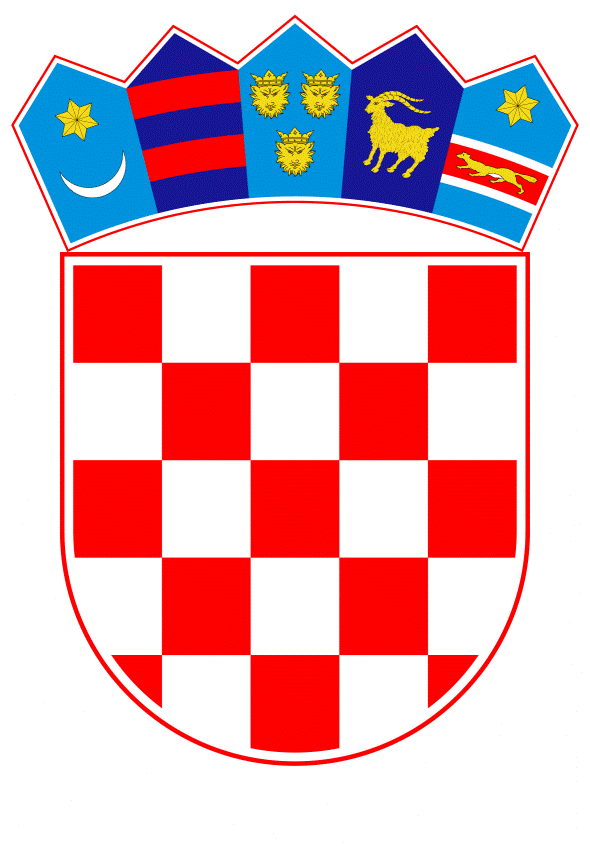 VLADA REPUBLIKE HRVATSKEZagreb, 1. srpnja 2021.______________________________________________________________________________________________________________________________________________________________________________________________________________________________Banski dvori | Trg Sv. Marka 2  | 10000 Zagreb | tel. 01 4569 222 | vlada.gov.hrPRIJEDLOGNa temelju članka 31. stavka 2. Zakona o Vladi Republike Hrvatske („Narodne novine“, br. 150/11., 119/14., 93/16. i 116/18), Vlada Republike Hrvatske je na sjednici održanoj ___________ 2021. godine donijelaO D L U K U o donošenju Programa sufinanciranja  pripreme infrastrukturnih projekata kojima se potiče udruživanje i povezivanje poljoprivrednih proizvođača na regionalnoj razini za 2021. godinuI.Donosi se Program sufinanciranja  pripreme infrastrukturnih projekata kojima se potiče udruživanje i povezivanje poljoprivrednih proizvođača na regionalnoj razini za 2021. godinu, u tekstu koji je Vladi Republike Hrvatske dostavilo Ministarstvo poljoprivrede aktom, KLASA: 402-07/21-01/19, URBROJ: 525-07/0137-21-9, od 15. lipnja 2021. godine.II.Sredstva za provedbu Programa iz točke 1. ove Odluke u iznosu od 5.000.000,00 kuna osigurana su u Državnom proračunu Republike Hrvatske za 2021. godinu i projekcijama za 2022. i 2023. godinu, u okviru razdjela 060, glave 06005 Ministarstva poljoprivrede, na aktivnosti K821074 - Programi državnih i de minimis potpora i sufinanciranje infrastrukture za razvoj poljoprivrede, unutar izvora financiranja 11 Opći prihodi i primici.III.Zadužuje se Ministarstvo poljoprivrede da na svojim mrežnim stranicama objavi Program iz točke I. ove Odluke.IV.Zadužuje se Ministarstvo poljoprivrede da na svojim mrežnim stranicama objavi Javni poziv za provedbu Programa iz točke I. ove Odluke.V.Ova Odluka stupa na snagu danom donošenja.KLASA:URBROJ:Zagreb, ____________PREDSJEDNIK    mr. sc. Andrej PlenkovićOBRAZLOŽENJEProgram sufinanciranja  pripreme infrastrukturnih projekata kojima se potiče udruživanje i povezivanje poljoprivrednih proizvođača na regionalnoj razini ima uporište u člancima 8. i 9. Zakona o poljoprivredi (»Narodne novine«, broj 118/2018, 42/20, 127/20 – Odluka Ustavnog suda Republike Hrvatske i 52/21). Program je u skladu s Programom Vlade Republike Hrvatske 2020. – 2024., ključnim prioritetom i ciljem 3.1. Samodostatnost u hrani i niskougljična energetska tranzicija – Jačanje hrvatskog sela i poljoprivrede.U današnjim tržišnim uvjetima kao osnovni preduvjet konkurentne poljoprivredne proizvodnje nameće se potreba za udruživanjem, posebice kada su u pitanju najranjiviji i najbrojniji mali primarni poljoprivredni proizvođači. Udruživanjem primarnih poljoprivrednih proizvođača, bilo da je riječ o biljnoj proizvodnji ili stočarstvu,  moguće im je zajedničko zastupanje interesa i zajedničko nastupanje na tržištu, a sve u cilju ostvarivanja bolje pozicije na tržištu i očuvanju poljoprivredne proizvodnje u Republici Hrvatskoj. Za ostvarivanje navedenih ciljeva potrebna im je stručna i logistička/infrastrukturna podrška kako bi iskoristili sve potencijale svoje proizvodnje.Namjera je ovim Programom osigurati zalihu infrastrukturnih projekata u poljoprivredi kojima se potiče udruživanje i povezivanje poljoprivrednih proizvođača na regionalnoj razini te ojačati kapacitete regionalne razine za adekvatno planiranje i provedbu mjera usmjerenih na korištenje fondova EU za navedene namjene. Program je koncipiran kao pomoć jedinicama područne (regionalne) samouprave za razvoj i jačanje održive poljoprivredne proizvodnje na njihovom području sufinanciranjem izrade projektno-tehničke dokumentacije za izgradnju i opremanje infrastrukture za čije korištenje postoji iskazani interes priznatog uzgojnog udruženja ili proizvođačke organizacije. Također, radi poticanja udruživanja, mogućnost sudjelovanja u Programu dana je i subjektima koji će do dana prijave na Javni poziv koji će objaviti Ministarstvo poljoprivrede po donošenju Programa, podnijeti zahtjev Ministarstvu za priznavanje uzgojnog udruženja ili proizvođačke organizacije.Sredstva za provedbu Programa u iznosu od 5.000.000,00 kuna osigurana su u Državnom proračunu Republike Hrvatske za 2021. godinu i projekcijama za 2022. i 2023. godinu, u okviru razdjela 060, glave 06005 Ministarstva poljoprivrede, na aktivnosti K821074 - Programi državnih i de minimis potpora i sufinanciranje infrastrukture za razvoj poljoprivrede, unutar izvora financiranja 11 Opći prihodi i primici. Predlagatelj:Ministarstvo poljoprivredePredmet:Prijedlog odluke o donošenju Programa sufinanciranja  pripreme infrastrukturnih projekata kojima se potiče udruživanje i povezivanje poljoprivrednih proizvođača na regionalnoj razini za 2021. godinu